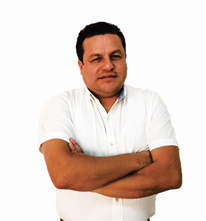      HÉCTOR gerardo badillo arteagaprofesional TÉCNICO en contabilidad fiscalEXPERIENCIA1988-1998 empresa: mayoreo de PAPELERÍA y MERCERÍA sa de cv. puesto: auxiliar contableactividades: contabilidad de la empresa, CRÉDITO y cobranza, caja general.1998-2013 empresa: industrias del interior s de rl de cvpuesto: jefe de nominasactividades: seguimiento y control de pago a trabajadores, ASÍ como el pago de sua ante el imss y retenciones de impuestos correspondientes.2013-2015 autoempleoACTIVIDADES: durante este tiempo EMPRENDÍ un negocio familiar junto con mi esposa de CONFECCIÓN de prendas de vestir y por un LAPSO DE medio año labore en nueva walt mart de MÉXICO sa de cv como supervisor de cajeros.2015- a la fecha h. ayuntamiento de zapotlanejo, jalisco.puesto: encargado oficina ADMINISTRACIÓN de proyectosactividades: seguimiento y control de los gastos de obra, ATENCIÓN a proveedores y contratistas, ATENCIÓN a auditorias de las distintas dependencias gubernamentales. FORMACIÓN ACADÉMICALICENCIATURA: LIC. EN ADMINISTRACIÓN Y GESTIÓN PUBLICA                               UNIVERSIDAD NACIONAL Y A DISTANCIA DE MÉXICO                               DOCUMENTO OBTENIDO: CURSADOS 3 SEMESTRES.CARRERA TÉCNICA: PROFESIONAL TÉCNICO EN CONTABILIDAD FISCAL.                                COLEGIO NACIONAL DE EDUCACIÓN PROFESIONAL TÉCNICA.                               DOCUMENTO OBTENIDO: TITULO PROFESIONALBACHILLERATO: COLEGIO DE CIENCIAS Y HUMANIDADES                                DOCUMENTO OBTENIDO: CERTIFICADOSECUNDARIA: LIC. ADOLFO LÓPEZ MATEOS                                 DOCUMENTO OBTENIDO: CERTIFICADOPRIMARIA: DR. FRANCISCO GUEL JIMÉNEZ                                  DOCUMENTO OBTENIDO: CERTIFICADOCURSOS – CAPACITACIONES RECIENTES COMBATE A LA CORRUPCIONDURACION 2 HORAS-SUPERVISION Y CONTROL DE CALIDAD DE OBRAS EN LA CONSTRUCCIONDURACION 20 HORAS